Лот № 7(набережная пруда Нижнего, аттракцион (бинокль смотровой))(1 м х 1 м = 1 кв. м)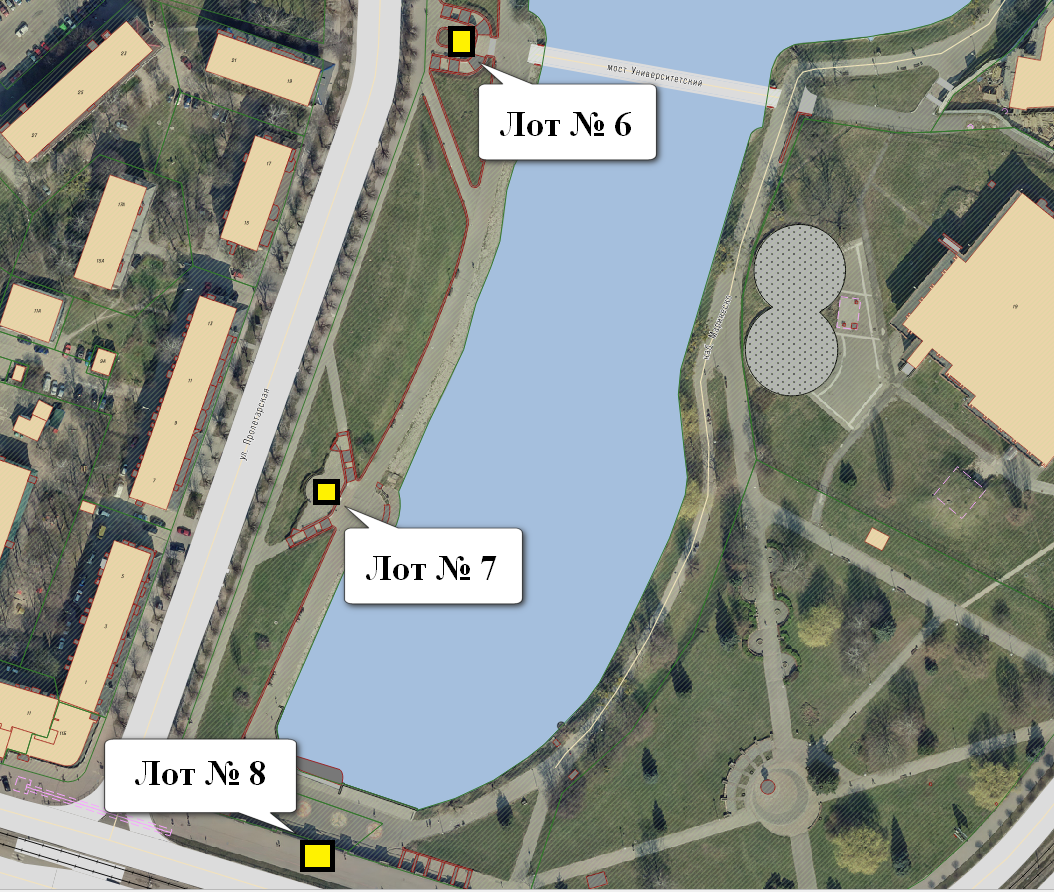 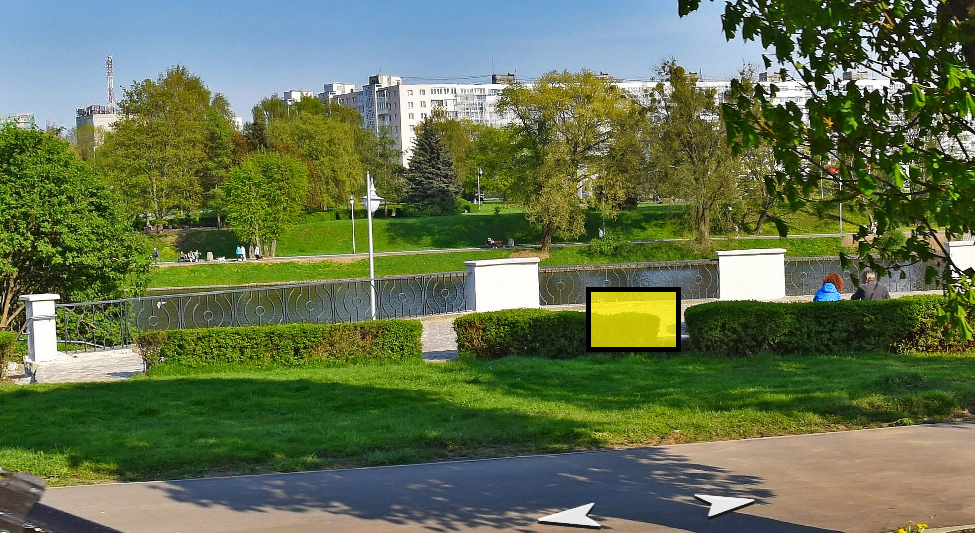 